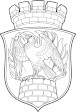 АДМИНИСТРАЦИЯГОРОДСКОГО ОКРУГА МУНИЦИПАЛЬНОЕ ОБРАЗОВАНИЕ ГОРОДСКОЙ ОКРУГ ГОРОД СЕВЕРОДОНЕЦК ЛУГАНСКОЙ НАРОДНОЙ РЕСПУБЛИКИ(АДМИНИСТРАЦИЯ ГОРОДСКОГО ОКРУГА ГОРОД СЕВЕРОДОНЕЦК)ПОСТАНОВЛЕНИЕ«25» июня 2024 г.                   г. Северодонецк                                    № 143-п/24О проведении городского конкурса «Молодой человек года - 2024»С целью поддержки и признания наиболее социально-важных                        и общественно-полезных достижений молодежи в номинациях, чествования наиболее активной молодежи за исключительные таланты, работу на благо                и защиту родного города, стимулирования кадрового потенциала, реализации государственной молодежной политики в городе, в соответствии                              с Федеральным законом от 06.10.2003 № 131-ФЗ «Об общих принципах организации местного самоуправления», руководствуясь Уставом Администрации городского округа муниципальное образование городской округ город Северодонецк Луганской Народной Республики, утвержденного решением Совета городского округа муниципальное образование городской округ город Северодонецк Луганской Народной Республики от 08.11.2023           № 1,  пунктами 5.1, 5.11 Положения об Администрации городского округа муниципальное образование городской округ город Северодонецк Луганской Народной Республики, утвержденного решением Совета городского округа муниципальное образование городской округ город Северодонецк Луганской Народной Республики от 08.11.2023 № 4, Администрация городского округа город СеверодонецкПОСТАНОВЛЯЕТ:Утвердить прилагаемое Положение о проведении городского конкурса «Молодой человек года - 2024».Утвердить прилагаемый Персональный состав конкурсной комиссии для рассмотрения и оценки документов участников конкурса.Отделу молодежи и спорта Администрации городского округа муниципальное образование городской округ город Северодонецк Луганской Народной Республики организовать проведение городского конкурса «Молодой человек года - 2024» в период с 05.06.2024 года по 20.06.2024 года.Опубликовать настоящее постановление в официальном издании «Вестник Северодонецка», в сетевом издании «Луганский Информационный Центр», на официальном сайте муниципального образования городской округ город Северодонецк Луганской Народной Республики.Настоящее постановление вступает в силу с момента его официального опубликования и применяется с 05.06.2024 года.Контроль за исполнением настоящего постановления возложить на заместителя Главы Администрации городского округа муниципальное образование городской округ город Северодонецк Луганской Народной Республики согласно распределения функциональных обязанностей.И.о. Главы городского округа муниципальное образование городской округ город Северодонецк Луганской Народной Республики                                                         П.П. Дреев        Лист согласованияк постановлению Администрации городского округа муниципальное образование городской округ город Северодонецк Луганской Народной Республики«О проведении городского конкурса «Молодой человек года - 2024»»(заголовок проекта постановления)ДолжностьИнициалы,фамилияПодписьДатаПриме-чаниеЗаместитель Главы Администрации согласно распределению функциональных обязанностейН.В. РадинаЗаместитель Главы Администрации по делопроизводствуП.П. ДреевНачальник отдела  юридической работы Администрации Л.А. РязанцеваЗаместитель начальника общего отдела Администрации А.А. СоколоваВ частиоформленияРуководитель структурного подразделения, внесший проект, начальник общего отдела АдминистрацииЮ.А. КузьменкоИсполнитель, начальник общего отдела АдминистрацииЮ.А. КузьменкоОтветственный за рассылку экземпляров копий распоряжения, начальник общего отдела АдминистрацииЮ.А. Кузьменко